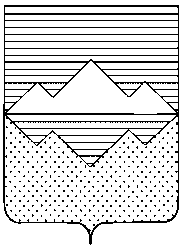 АДМИНИСТРАЦИЯСАТКИНСКОГО МУНИЦИПАЛЬНОГО РАЙОНАЧЕЛЯБИНСКОЙ ОБЛАСТИРАСПОРЯЖЕНИЕОт «____» июля   2017 года № _____  -рг. СаткаОб утверждении формы обязательства о противодействии коррупцииВ соответствии с Федеральным Законом от 02.03.2007 № 25-ФЗ «О муниципальной службе в Российской Федерации»: 1.    Утвердить прилагаемую форму обязательства о противодействии коррупции. 2. Отделу организационной и контрольной работы Управления делами и организационной работы Администрации Саткинского муниципального района (Корочкина Н.П.) обеспечить размещение настоящего распоряжения на официальном сайте Администрации Саткинского муниципального района.          3. Настоящее распоряжение вступает в силу с даты подписания.            Глава Саткинского муниципального района                                                  А.А.Глазков                                            СОГЛАСОВАНО:Заместитель Главы по межведомственному взаимодействию и безопасности                                      В.А.ШевалдинНачальник Управления делами и организационной работы                                     М.В.ПанаринНачальник Юридического отдела                                                                               Д.А.ВасильевНачальник  отдела организационной и контрольной работыУправления делами и организационной работы                		               Н.П. Корочкина Рассылка: в дело, отдел кадровой работы и муниципальной службы.Главный специалист  отдела кадровой работыи муниципальной службыУскова Т.Ю.                                                                                            ПРИЛОЖЕНИЕ                                                                                                     к распоряжению Администрации                                                                                                     Саткинского муниципального района                                                                                                     от «___» июля 2017 года №________ОБЯЗАТЕЛЬСТВО О ПРОТИВОДЕЙСТВИИ КОРРУПЦИИЯ___________________________________________________________, приступая к исполнению своих трудовых обязанностей в качестве __________________________________________________________________________________________________________________________________________                                                                                       (наименование должности ) на основании трудового договора от «___» _______________ 20____г., в целях противодействия коррупции, соблюдения правовых и организационных основ предупреждения коррупции и борьбы с ней, минимизации и (или) ликвидации последствий коррупционных правонарушений, обязуюсь:не замещать другие должности в органах государственной власти и органах местного самоуправления;не заниматься предпринимательской деятельностью лично или через доверенных лиц, не участвовать в управлении  коммерческой организацией или в управлении некоммерческой организацией (за исключением участия в управлении политической партией; участия в съезде  или общем собрании иной общественной организации, жилищного, жилищно-строительного, гаражного кооперативов, садоводческого, огороднического, дачного потребительских кооперативов, товарищества собственников недвижимости; участия на безвозмездной основе в управлении указанными некоммерческими организациями (кроме политической партии) в качестве единоличного исполнительного органа или вхождения в состав их коллегиальных органов управления   с разрешения представителя нанимателя (работодателя) в порядке, установленном муниципальным правовыми актом) , кроме случаев, предусмотренных федеральными законами, и случаев, если участие в управлении организацией осуществляется в соответствии с законодательством РФ от имени органа местного самоуправления;не быть поверенными или иными представителями по делам третьих лиц в органах государственной власти и органах местного самоуправления, если иное не предусмотрено федеральными законами;не получать в связи с должностным положением или в связи с исполнением должностных обязанностей вознаграждение от физических и юридических лиц (подарки, денежное вознаграждение, ссуды, услуги, оплату развлечений, отдыха, транспортных расходов  и иные вознаграждения). Подарки, полученные муниципальными  служащими в связи с протокольными  мероприятиями, со служебными командировками и с другими официальными мероприятиями, признаются муниципальной собственностью и передаются муниципальным служащим по акту в орган местного самоуправления,  избирательную комиссию муниципального образования, в которых он замещает должность муниципальной службы, за исключением случаев, установленных Гражданским кодексом РФ;  не выезжать в командировки за счет средств физических и юридических лиц, за исключением командировок, осуществляемых на взаимной основе  по договоренностям органа местного самоуправления, избирательной комиссии муниципального образования с органами местного самоуправления, избирательными комиссиями других муниципальных образований, а также с органами государственной власти и  органами местного самоуправления иностранных государств;не использовать в целях не связанных с  исполнением должностных обязанностей, средства материально-технического, финансового и иного обеспечения, другое муниципальное имущество;не разглашать или  не использовать в целях, не связанных с муниципальной службой, сведения, отнесенные в соответствии с федеральными законами  к сведениям конфиденциального характера, или служебную информацию, ставшие мне известными в связи с исполнением служебных обязанностей;не допускать публичных высказываний, суждений и оценки, в том числе в средствах массовой информации деятельности органа местного самоуправления, избирательной комиссии муниципального образования и их руководителей, если это не входит в его должностные обязанности;не принимать без письменного разрешения главы муниципального образования награды, почетные и специальные звания (за исключением научных) иностранных государств, международных организаций, а так же политических партий, других общественных объединений, если в его должностные обязанности входит взаимодействие с указанными организациями и объединениями;не использовать преимущества должностного положения для предвыборной агитации, а так же для агитации по вопросам референдума;не использовать свое должностное положение в интересах политических партий, религиозных и других общественных объединений, а также публично выражать отношение к указанным объединениям в качестве муниципального служащего;не создавать в органах местного самоуправления, иных муниципальных органах структуры политических партий, религиозных и других общественных объединений (за исключением профессиональных союзов, а также ветеранских и иных органов общественной самодеятельности) или способствовать созданию указанных структур;не прекращать исполнения должностных обязанностей в целях урегулирования трудового спора;не входить в состав органов управления, попечительских или наблюдательных советов, иных органов иностранных некоммерческих неправительственных организаций и действующих на территории Российской Федерации их структурных подразделений, если иное не предусмотрено международным договором Российской Федерации или законодательством Российской Федерации;не заниматься без письменного разрешения представителя нанимателя (работодателя) оплачиваемой деятельностью, финансируемой исключительно за счет средств иностранных государств, международных и иностранных организаций, иностранных граждан и лиц без гражданства, если иное не предусмотрено  международным договором Российской Федерации или законодательством Российской Федерации.Я предупрежден (а) о том, что в случае нарушения запретов, ограничений и обязанностей, установленных пунктами 1-15настоящего обязательства я подлежу отстранению от занимаемой должности, увольнению с работы, а также несу ответственность, предусмотренную федеральными конституционными законами, федеральными законами и иными нормативными правовыми актами Российской Федерации./ФИО/   ________________________________«____»___________________2017 г